Консультация для родителей «Опыты и эксперименты»То, что я услышал, я забыл.То, что я увидел, я помню.То, что я сделал, я знаю!(Древнекитайское изречение)Экспериментирование пронизывает все сферы детской деятельности:прием пищи, игру, занятия, прогулку, сон. Это подтверждаютмногочисленные примеры. Наверное, многие из вас сталкивались с такойпроблемой: дети плохо пьют молоко. Разрешить эту проблему можно помочьребенку, предложив создать замечательные напитки, добавив в молоко, повыбору, сироп, варенье, желе. Можно предложить придумать названия этимнапиткам.На прогулке юные исследователи решают другие важные проблемы: чтопроизойдет со снегом, если его положить на трубу теплотрассы и можно ли наней высушить варежки, как освободить бусинки из ледяного плена и т.п.Известный психолог Павел Петрович Блонский писал: «Пустая головане рассуждает: чем больше опыта, тем больше способна она рассуждать».Чтобы дать знание детям и наполнить их головы интересным содержанием сдетьми необходимо проводить различные опыты: с песком, воздухом, водой, стенью, с магнитом.Обычно на вопрос как можно увидеть и почувствовать воздух, детизатрудняются ответить. Для поиска ответов на этот вопрос можно провестиряд опытов:-мы дышим воздухом (в стакан с водой дуем через соломинку, появляютсяпузырьки) - у нас есть вдох и выдох.-----Сколько весит воздух?Можно ли поймать воздух?Бывает ли воздуху холодно?Вдунь шарик в бутылку.Может ли воздух быть сильным?Из опытов дети узнают, что воздух есть везде, он прозрачный, легкий, незаметный. Воздух нужен для дыхания всем живым существам: растениям,животным, человеку. Продолжайте знакомить своих детей с песком и глиной,их свойствами.Дети проявляют познавательный интерес к практическим опытам, чтоспособствует пробуждению детской любознательности, вовлечению ребенка вактивное освоение окружающего мира. Каждый раз даем детям возможность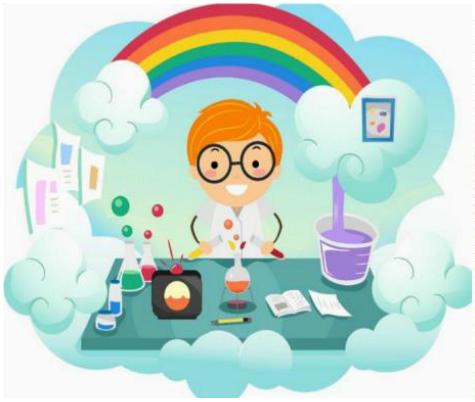 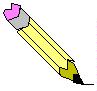 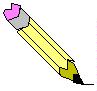 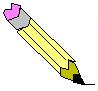 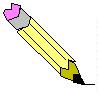 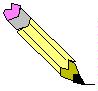 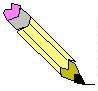 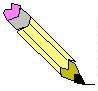 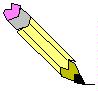 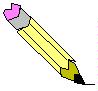 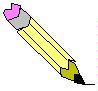 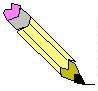 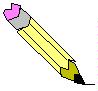 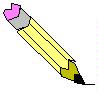 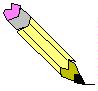 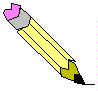 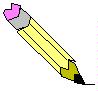 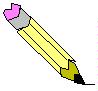 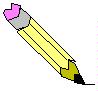 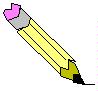 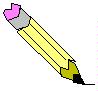 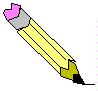 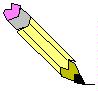 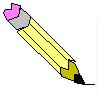 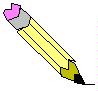 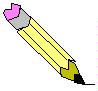 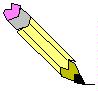 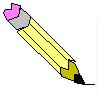 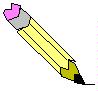 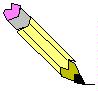 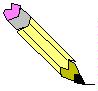 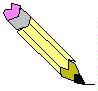 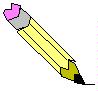 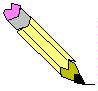 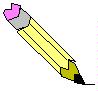 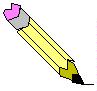 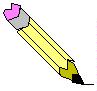 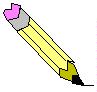 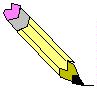 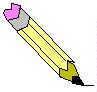 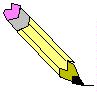 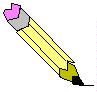 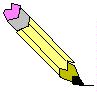 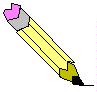 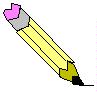 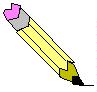 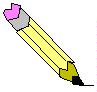 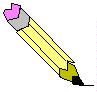 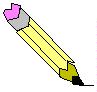 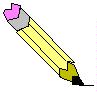 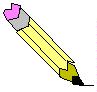 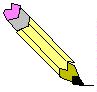 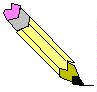 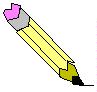 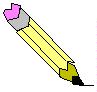 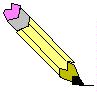 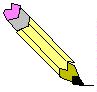 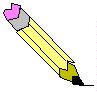 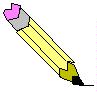 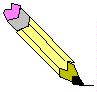 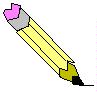 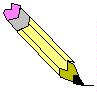 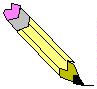 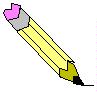 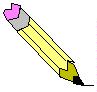 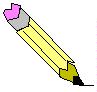 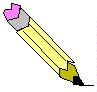 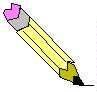 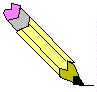 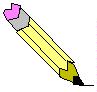 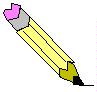 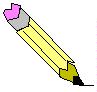 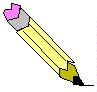 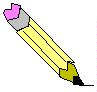 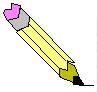 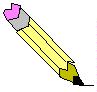 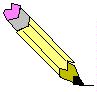 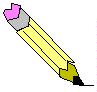 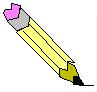 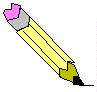 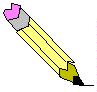 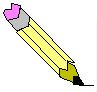 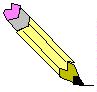 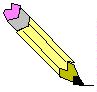 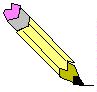 проявить фантазию и высвободить творческую энергию, развиватьнаблюдательность, умение делать выводы.Познавательныйинтересребенкаразвиваетсявпроцессеэкспериментирования с жидкостями. На примере воды знакомим детей сосвойствами жидкостей.Можно провести следующие эксперименты:“Тонет, не тонет”. В ванночку с водой опускаем различные по весупредметы. (Выталкивает более легкие предметы)Подводная лодка из яйца”. В одном стакане соленая вода, в другом“пресная, в соленой воде яйцо всплывает. (В соленой воде легче плавать,потому что тело поддерживает не только вода, но и растворенные в нейчастички соли).“Цветы лотоса”. Делаем цветок из бумаги, лепестки закручиваем кцентру, опускаем в воду, цветы распускаются. (Бумага намокает, становитсятяжелее, и лепестки распускаются)“Чудесные спички”. Надломить спички по середине, капнутьнесколько капель воды на сгибы спичек, постепенно спички расправляются,(волокна дерева впитывают влагу, и не могут сильно сгибаться и начинаютрасправляться)“Подводная лодка из винограда”. Берем стакан газированной воды ибросаем виноградинку, она опускается на дно, на неё садятся пузырьки газа ивиноградинка всплывает. (Пока вода не выдохнется виноград будет тонуть ивсплывать)“Капля шар”. Берем муку и брызгам из пульверизатора, получаемшарики капельки (пылинки вокруг себя собирают мелкие капли воды,образуют одну большую каплю, образование облаков).“Можно ли склеить бумагу водой?” Берем два листа бумаги двигаемих один в одну другой в другую сторону. Смачиваем листы водой, слегкаприжимаем, выдавливаем лишнюю воду, пробуем сдвигать листы - недвигаются (Вода обладает склеивающим действием).“Чем пахнет вода”. Даем три стакана воды с сахаром, солью, чистую. Водин из них добавляем раствор валерианы. Есть запах (Вода начинаютпахнуть теми веществами, которые в неё положены).“Сравнить вязкость воды и варенья”. (Варенье более вязкое, чемвода).“Есть ли у воды вкус?” Дать детям попробовать питьевую воду, затемсоленую и сладкую. (Вода приобретает вкус того вещества, которое в негодобавлено).“Испаряется ли вода?”. Наливаем в тарелку воду, подогреваем напламени. Воды на тарелке не стало. (Вода в тарелке испарится, превратится вгаз; при нагревании жидкость превратится в газ).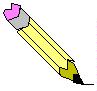 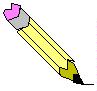 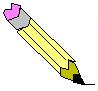 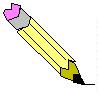 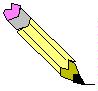 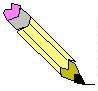 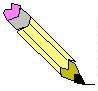 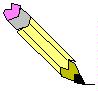 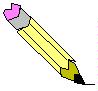 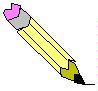 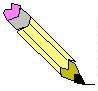 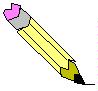 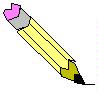 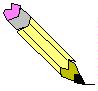 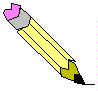 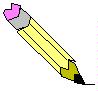 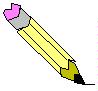 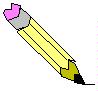 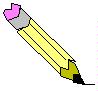 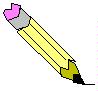 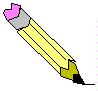 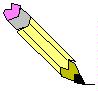 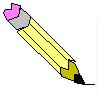 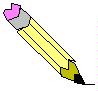 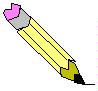 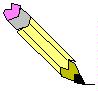 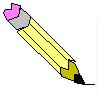 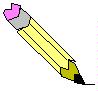 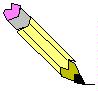 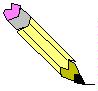 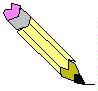 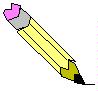 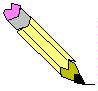 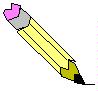 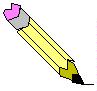 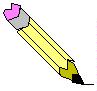 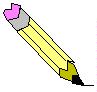 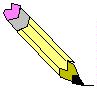 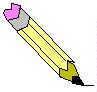 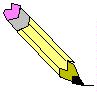 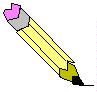 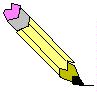 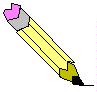 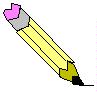 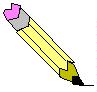 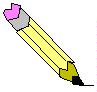 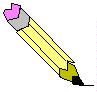 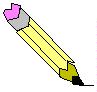 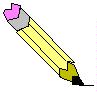 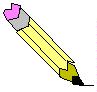 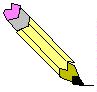 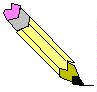 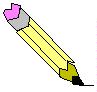 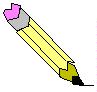 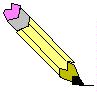 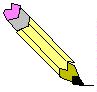 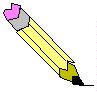 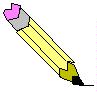 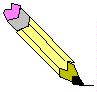 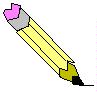 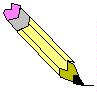 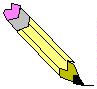 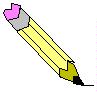 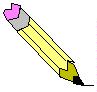 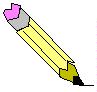 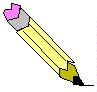 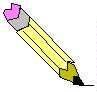 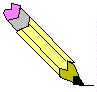 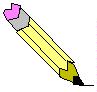 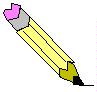 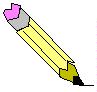 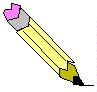 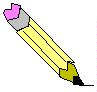 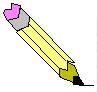 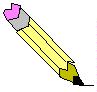 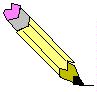 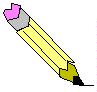 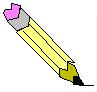 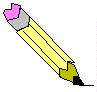 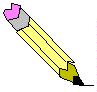 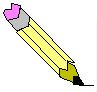 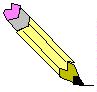 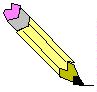 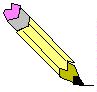 “Куда делись чернила? Превращение”. В стакан с водой капнуличернил, туда же положили таблетку активированного угля, вода посветлела наглазах.(Уголь впитывает своей поверхностью молекулы красителя).“Делаем облако”. Наливаем в банку горячей воды 3см, на противенькладем кубики льда и ставим на банку, воздух внутри банки поднимаетсявверх, охлаждается. Водяной пар концентрируется, образуя облако.В процессе экспериментирования ребенок получает возможностьудовлетворить присущую ему любознательность (почему? зачем? как? чтобудет,если?),почувствоватьсебяученым,исследователем,первооткрывателем. При этом взрослый - не учитель-наставник, аравноправный партнер, соучастник деятельности, что позволяет ребенкупроявлять собственную исследовательскую активность.Толчком к началу экспериментирования может послужить удивление,любопытство, выдвинутая кем-то проблема или просьба.Мне хотелось бы, чтобы вы, родители, следовали мудрому совету В.А.Сухомлинского: «Умейте открыть перед ребенком в окружающем мире что-тоодно, но открыть так, чтобы кусочек жизни заиграл перед детьми всемикрасками радуги. Оставляйте всегда что-то недосказанное, чтобы ребенкузахотелось еще и еще раз возвратиться к тому, что он узнал».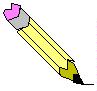 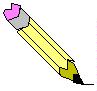 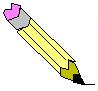 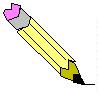 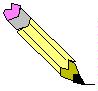 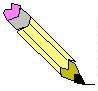 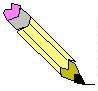 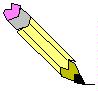 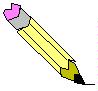 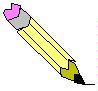 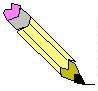 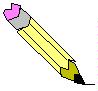 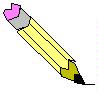 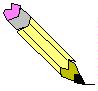 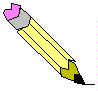 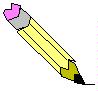 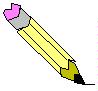 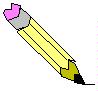 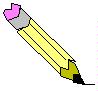 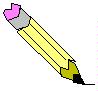 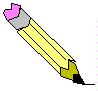 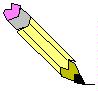 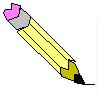 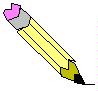 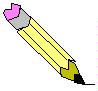 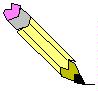 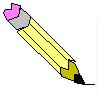 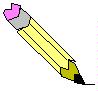 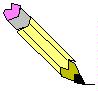 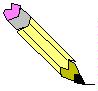 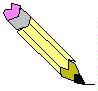 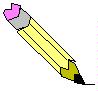 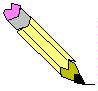 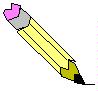 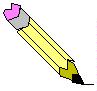 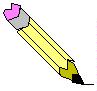 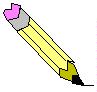 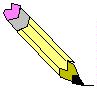 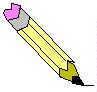 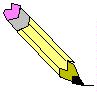 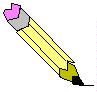 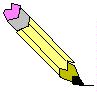 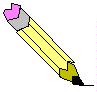 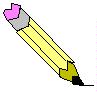 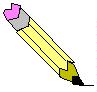 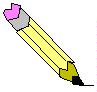 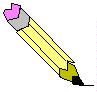 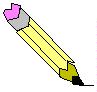 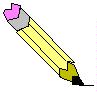 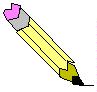 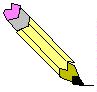 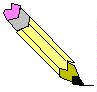 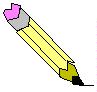 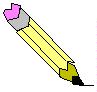 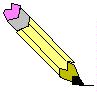 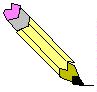 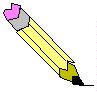 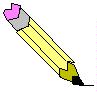 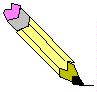 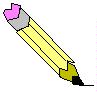 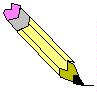 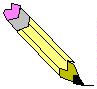 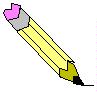 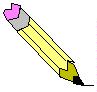 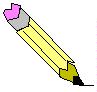 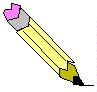 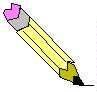 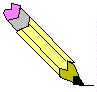 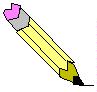 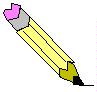 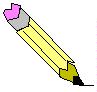 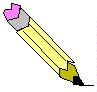 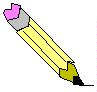 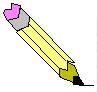 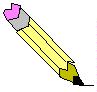 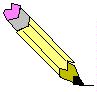 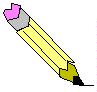 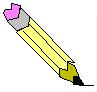 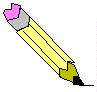 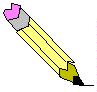 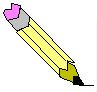 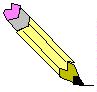 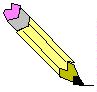 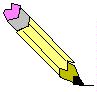 